Дорогие коллеги!Приглашаем принять участие в традиционных «Скворцовских чтениях»  — XXIII Международной научной конференции «Библиотечное дело-2020. Библиотека в цифровой экономике: возможности, перспективы, риски». Конференция посвящена 100-летию со дня рождения выдающегося отечественного библиотековеда и организатора библиотечного образования, доктора педагогических наук, профессора, Заслуженного деятеля науки РСФСР, ветерана Великой Отечественной войны Константина Ивановича Абрамова (1920-2001).                           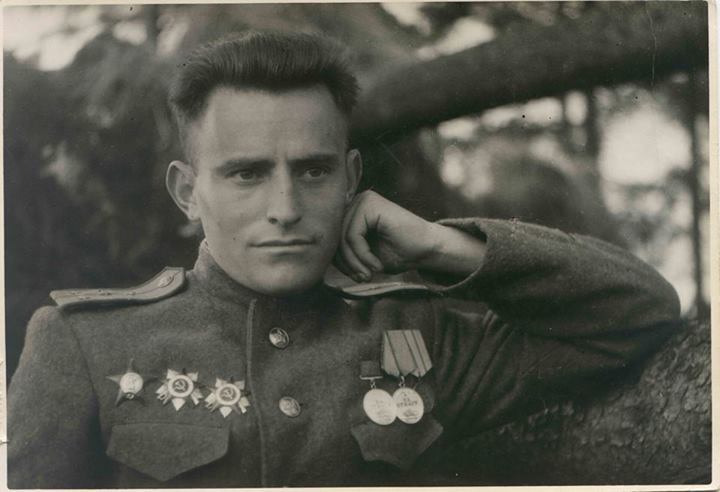 Программа Конференции предполагает анализ вклада К.И. Абрамова в отраслевую науку и практику; обсуждение широкого спектра актуальных вопросов библиотековедения, библиографоведения, книговедения, информатики, документных коммуникаций, библиотечно-информационных технологий, современных аспектов подготовки кадров для библиотек. 	Конференция состоится 15 апреля 2020 года (среда) в Московском государственном институте культуры (Московская обл., г. Химки,            ул. Библиотечная, 7, корп. 2). Формат проведения – планарное заседание, сессия коротких докладов (тренд-сессия), стендовая сессия. При раскрытии заявленной темы планируется придерживаться логики структуры НП «Цифровая экономика Российской Федерации» (см.: https://digital.gov.ru/ru/activity/directions/858/ ). Желающих участвовать в Конференции просим до 17 февраля 2020 г. сообщить в организационный комитет персональные данные, статус предполагаемого участия (очно/ заочно) и тему, переслать материалы для возможной публикации на адрес электронной почты: skworechniki@rambler.ru.Оргкомитет оставляет за собой право формирования приоритетов  программы Конференции и выделения тем для вербальных выступлений в рамках заседаний, а также представления поступивших текстов в качестве стендовых докладов.    Отобранные для публикации материалы будут размещены в электронном научном журнале МГИК «Культура: теория и практика» (http://theoryofculture.ru/ ), включённом в базу данных  Российского индекса научного цитирования (РИНЦ). Требования к материалам для публикации: объём – не более 11000 знаков с пробелами, шрифт – Times New Roman, размер шрифта – 14, иллюстрации в формате jpg. Обязательно на русском и английском языках указание заглавия и фамилии автора, представление аннотации и ключевых слов. Требуется обозначение УДК, а также сообщение следующих сведений об авторе: фамилия, имя, отчество (полностью), место работы (без аббревиатур), должность, учёные степень и звание (при наличии), адрес электронной почты.   Участие в Конференции и публикация материалов бесплатные, регистрационный взнос не взимается. Командировочные расходы за счет направляющей стороны. Возможность направления персонального приглашения рассматривается в индивидуальном порядке по предварительной заявке в оргкомитет.Организаторы Конференции:кафедра библиотечно-информационных наук                                   (заведующий – проф. Наталья Викторовна Лопатина – lis.mgik@yandex.ru);кафедра управления информационно-библиотечной деятельностью  (заведующий  – проф. Владимир Константинович Клюев – kluevvlad@yandex.ru ).Координатор Конференции  –  доц. Любовь Ильинична Сальникова (+7 906 7773874; liski49@yandex.ru).Информационное письмо на официальном сайте МГИК - http://www.mgik.org/announce/35171/    Организационный комитет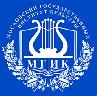 МОСКОВСКИЙ ГОСУДАРСТВЕННЫЙ ИНСТИТУТ КУЛЬТУРЫФакультет государственной культурной политикипри участииОтделения библиотековеденияМЕЖДУНАРОДНОЙ АКАДЕМИИ ИНФОРМАТИЗАЦИИСекции по библиотечному менеджменту и маркетингуСекции библиотечной профессии, кадров                          и непрерывного образованияРОССИЙСКОЙ БИБЛИОТЕЧНОЙ АССОЦИАЦИИ